Федеральная служба по надзору в сфере защиты прав потребителей и благополучия человека (Роспотребнадзор)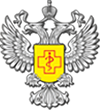 О рекомендациях для работающих                                                                          в условиях повышенных температур воздуха2 Июля 2020 г.Федеральная служба по надзору в сфере защиты прав потребителей и благополучию человека информирует, что установившаяся на большей части территории Российской Федерации жаркая погода, приводит к ухудшению условий труда работающих на открытой местности, в производственных и общественных помещениях без кондиционирования.Работы в нагревающем микроклимате необходимо проводить при соблюдении мер профилактики перегревания и рекомендаций относительно режима работ:1. В случае если температура в рабочем помещении приблизилась к отметке 28,5 градусов, рекомендуется сокращать продолжительность рабочего дня на один час. При повышении температуры до 29 градусов – на два часа, при температуре 30,5 градусов – на четыре часа.2. Для профилактики перегревания организма (гипертермии) необходимо организовать рациональный режим работы. При работах на открытом воздухе и температуре наружного воздуха 32,5 °C и выше продолжительность периодов непрерывной работы должна составлять 15 - 20 минут с последующей продолжительность отдыха не менее 10 - 12 минут в охлаждаемых помещениях. При этом допустимая суммарная продолжительность термической нагрузки за рабочую смену не должна превышать 4 - 5 часов, для лиц использующих специальную одежду для защиты от теплового излучения и 1,5 - 2 часа для лиц без специальной одежды.3. В помещении, в котором осуществляется нормализация теплового состояния человека после работы в нагревающей среде, температуру воздуха, во избежание охлаждения организма вследствие большого перепада температур (поверхность тела - окружающий воздух) и усиленной теплоотдачи испарением пота, следует поддерживать на уровне 24 - 25 °C.4. Работа при температуре наружного воздуха более 32,5 °C по показателям микроклимата относится к опасным (экстремальным). Не рекомендуется проведение работ на открытом воздухе при температуре свыше 32,5 °C. Следует изменить порядок рабочего дня, перенося такие работы на утреннее или вечернее время.5. Для защиты от чрезмерного теплового излучения необходимо использовать специальную одежду или одежду из плотных сортов ткани. Рекомендуется допускать к такой работе лиц не моложе 25 и не старше 40 лет.6. В целях профилактики обезвоживания организма рекомендуется правильно организовать и соблюдать питьевой режим. Питьевая вода должна быть в достаточном количестве и в доступной близости. Рекомендуемая температура питьевой воды, напитков, чая +10 - 15 °C. Для оптимального водообеспечения рекомендуется также возмещать потерю солей и микроэлементов, выделяемых из организма с потом, предусмотрев выдачу подсоленной воды, минеральной щелочной воды, кисломолочных напитков (обезжиренное молоко, молочная сыворотка), соков, витаминизированных напитков, кислородно-белковых коктейлей.7. Пить воду следует часто и понемногу, чтобы поддерживать хорошую гидратацию организма (оптимальное содержание воды в организме, которое обеспечивает его нормальную жизнедеятельность, обмен веществ). При температуре воздуха более 30 °C и выполнении работы средней тяжести требуется выпивать не менее 0,5 л воды в час - примерно одну чашку каждые 20 минут.8. Для поддержания иммунитета и снижения интоксикации организма рекомендуется, при возможности, употребление фруктов и овощей, введение витаминизации пищевых рационов.